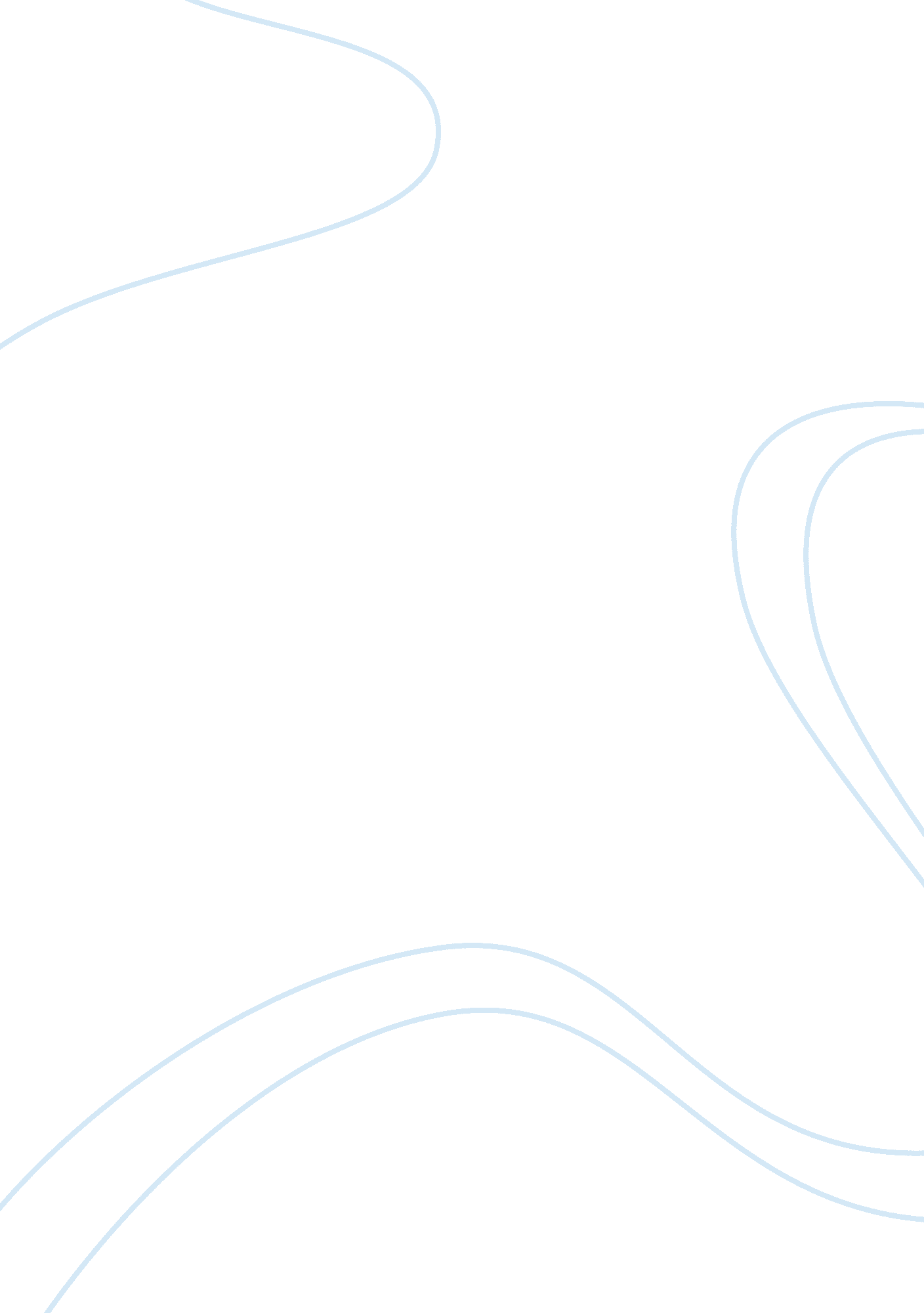 Art and design: whats the big differenceArt & Culture, Artists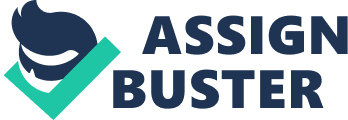 Difference between Art and Design In many occasions, people tend to refer to art and design interchangeably as if the two words are meant to mean the same thing. For some, they use the term “ art” in an attempt to glorify their design work. In most cases, interchanging of these words takes place in casual conversations, but the two terms should not be confused unnecessarily because they are not the same neither do they mean the same thing. Art and design are quite different terms. The difference between the two terms not only lies in how they look like or what they do, but their purposes, their judgment and their audience. Whereas a design needs to convey a provided body of information, the main function of art is to intensify a person’s perception of reality. In some cases, these functions tend to coincide; that is, in a medieval stained glass window. However, the functions are diverged today. Design tends to be utilitarian in a way that art is not. Basically, design is how to order the parts, how to convey the information, and how to how to serve interests of the client. On the other hand, art is its own end. Art is not utilitarian. Mostly, it subordinates normal usefulness to its own functions. It does not concern itself with the description in a manner in which illustration does, nor the public’s tastes as the fashion does (Brady). 
Personal perception on the difference 
Many people tend to think of the artist standing before a blank canvas and simultaneously think of the start and the end of the painting. Usually, the artist has an end at the back of his or her mind. On the other hand, a designers starts with more than a blank canvas from which anything may emerge. Many components may already exist, such as photographs, the text, basic colors, and even production formats. The designer will always consult the client on the audience, end use, size and scale, among other factors. 
Brady, Michael. Art & Design: what’s the big difference? February 22, 201. Web. January 22, 2015. http://bravenewworld. in/2011/02/22/art-design-whats-the-big-difference/ 